Five-Frames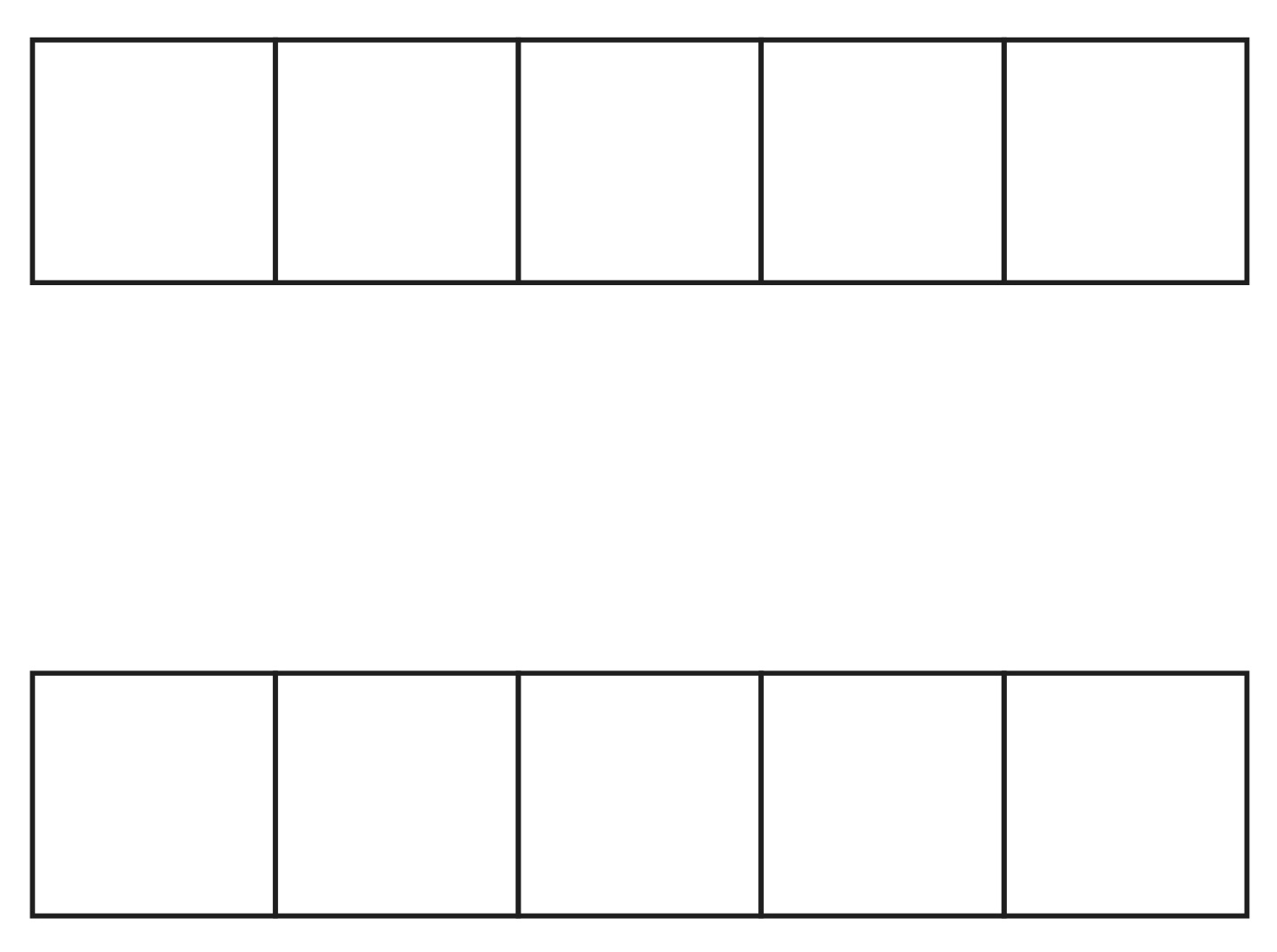 